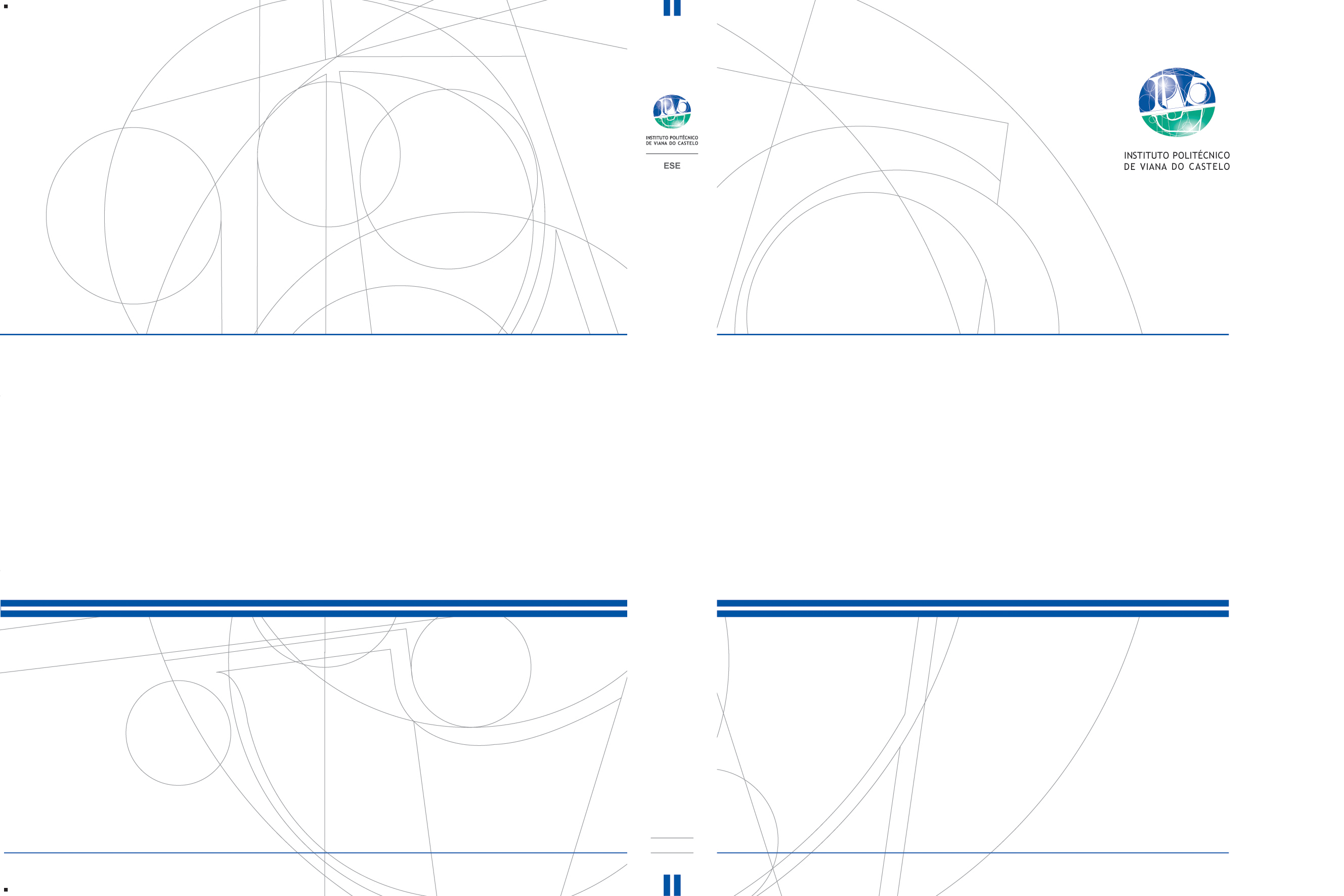 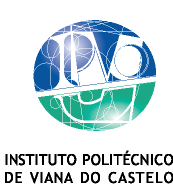 Trabalho efetuado sob a orientação do(a)  de  